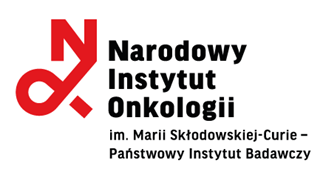 FORMULARZ OFERTOWYDotyczy: postępowania o udzielenie zamówienia publicznego prowadzonego w trybie przetargu nieograniczonego na świadczenie usług telekomunikacyjnych w zakresie telefonii stacjonarnej wraz z dzierżawą serwerów telekomunikacyjnych z wyposażeniem dla Narodowego Instytutu Onkologii im. Marii Skłodowskiej – Curie - Państwowego Instytutu Badawczego w Warszawie.Nr sprawy: PN-248/23/DWOfertę SKŁADA:OFERTA WYKONAWCYJa/my niżej podpisana(-ni) ubiegając się o udzielenie zamówienia publicznego na świadczenie usług telekomunikacyjnych w zakresie telefonii stacjonarnej wraz z dzierżawą dwóch serwerów telekomunikacyjnych z wyposażeniem dla Narodowego Instytutu Onkologii im. Marii Skłodowskiej – Curie - Państwowego Instytutu Badawczego w Warszawie, składam (-y) niniejszą ofertę.Oferuję(-jemy) wykonanie zamówienia zgodnie z opisem przedmiotu zamówienia oraz zgodnie 
z zasadami i warunkami określonymi w SWZ przy uwzględnieniu wszystkich składników związanych z realizacją przedmiotu zamówienia wpływających na wysokość ceny za cenę:Łączna wartość brutto: …….............................. zł (słownie złotych: ……………………………………………………………………………… brutto)wyliczoną zgodnie z Formularzem cenowym (Załącznik nr 2 do SWZ), stanowiącym integralną część Formularza oferty.Oświadczamy, że przez okres realizacji zamówienia wydzierżawimy Zamawiającemu następujące urządzenia telekomunikacyjne:Uwaga: Brak wskazania w tabeli danych identyfikujących oferowane urządzenia, oprogramowanie umożliwiających Zamawiającemu weryfikację parametrów technicznych, spowoduje odrzucenie oferty na podstawie art. 226 ust. 5 ustawy Pzp.III. OŚWIADCZENIA W ZAKRESIE PODSTAW WYKLUCZENIAOświadczam,że nie podlegam wykluczeniu z postępowania na podstawie art. 7 ust. 1 ustawy z dnia 13 kwietnia 2022 r. o szczególnych rozwiązaniach w zakresie przeciwdziałania wspieraniu agresji na Ukrainę 
oraz służących ochronie bezpieczeństwa narodowego;Oświadczam,że nie jestem objęty zakazem udzielania lub dalszego wykonywania wszelkich zamówień publicznych na podstawie art. 5k Rozporządzenia Rady (UE) 2022/576 z dnia 8 kwietnia 2022 r. w sprawie zmiany rozporządzenia (UE) nr 833/2014 dotyczącego środków ograniczających w związku z działaniami Rosji destabilizującymi sytuację na Ukrainie.IV. OŚWIADCZENIAZapoznaliśmy się z treścią SWZ, a w szczególności z opisem przedmiotu zamówienia-OPZ i z projektowanymi postanowieniami umowy oraz ze zmianami i wyjaśnieniami  treści SWZ i oświadczam(-y), że wykonamy zamówienie na warunkach i zasadach określonych tam przez Zamawiającego.Przedmiot zamówienia zostanie wykonany zgodnie z terminem określonym w SWZ.Oświadczam(-y), że uzyskaliśmy wszelkie informacje niezbędne do prawidłowego przygotowania i złożenia niniejszej oferty.Oświadczam(-my), że zapoznałam(-liśmy) się z warunkami zawartymi w projektowanych postanowieniach umowy, które zostaną wprowadzone do treści zawieranej umowy i akceptuję (-emy) je w całości. W razie wybrania mojej (naszej) oferty zobowiązuję(-jemy) się do podpisania umowy na warunkach zawartych w projektowanych postanowieniach umowy oraz w miejscu i terminie określonym przez Zamawiającego.Oświadczamy, że cena ofertowa zawiera wszystkie koszty związane w wykonaniem zamówienia.Wnieśliśmy wadium w wysokości ………………………….. PLN (słownie: ………................... PLN) w postaci ………………………….…..................................................................................................................Jestem(-śmy) świadomy(-i), że gdyby z naszej winy nie doszło do zawarcia umowy, wniesione przez nas wadium ulega przepadkowi. Wadium należy zwrócić na nr konta .....................................,w Banku ………………….…………………………………….………………………………………….W przypadku wniesienia wadium w formie innej niż pieniądz oświadczenie o zwolnieniu wadium należy przesłać na poniższy adres poczty elektronicznej gwaranta/poręczyciela .............................................................................................................................................................Informuję(-jemy), że zamierzamy* / nie zamierzamy* powierzyć części zamówienia podwykonawcom, jeżeli TAK, należy wypełnić poniższą tabelę; Wykaz części zamówienia, które wykonanie  Wykonawca zamierza powierzyć podwykonawcom:Zgodnie z treścią art. 225 ust. 2 ustawy PZP informuję, że wybór naszej  oferty:nie będzie prowadzić do powstania obowiązku podatkowego po stronie Zamawiającego, zgodnie z przepisami o podatku od towarów i usług*będzie prowadzić do powstania obowiązku podatkowego po stronie Zamawiającego, zgodnie z przepisami o podatku od towarów i usług, w następującym zakresie*: Oświadczam(-y), że oferta nie zawiera/zawiera (właściwe podkreślić) informacji(-e) stanowiących(-e) tajemnicę przedsiębiorstwa w rozumieniu przepisów o zwalczaniu nieuczciwej konkurencji. Informacje zawarte na stronach ………… stanowią tajemnicę przedsiębiorstwa w rozumieniu art. 11 ust. 4 Ustawy O Zwalczaniu Nieuczciwej Konkurencji i nie mogą być udostępniane przez Zamawiającego. *Oświadczam(-y), że wypełniłem obowiązki informacyjne przewidziane w art. 13 lub art. 14 RODO wobec osób fizycznych, od których dane osobowe bezpośrednio lub pośrednio pozyskałem w celu ubiegania się o udzielenie zamówienia publicznego w niniejszym postępowaniu.**Świadom(-i) odpowiedzialności karnej oświadczam (-y), że załączone do oferty dokumenty opisują stan prawny i faktyczny aktualny na dzień złożenia niniejszej oferty (art. 297 k.k.);Załącznikami do niniejszego formularza stanowiącymi integralną część oferty są:....................................................................................................................................................................................Informacja dla Wykonawcy:Zamawiający zaleca przed podpisaniem, zapisanie dokumentu w formacie .pdfFormularz oferty musi być opatrzony przez osobę lub osoby uprawnione do reprezentowania firmy kwalifikowanym podpisem elektronicznym i przekazany Zamawiającemu wraz z dokumentem (-ami) potwierdzającymi prawo do reprezentacji Wykonawcy przez osobę podpisującą ofertę.* niepotrzebne skreślićNazwa Wykonawcy       …………………………………………………………………………………                …           …………………………………………………………………………….…..wpisany do:Rejestru przedsiębiorców Krajowego Rejestru Sądowego prowadzonego przez Sąd Rejonowy ……………………...………….. pod nr KRS .....................miejsce pobrania/uzyskania ww. dokumentu bezpośrednio za pomocą bezpłatnej krajowej bazy danych lub wykorzystania dokumentu złożonego do innego postępowania prowadzonego przez Zamawiającego:.......................................................................................................lub do Centralnej Ewidencji i Informacji o Działalności Gospodarczej .................................................................miejsce pobrania/uzyskania ww. dokumentu bezpośrednio za pomocą bezpłatnej krajowej bazy danych lub wykorzystania dokumentu złożonego do innego postępowania prowadzonego przez Zamawiającego:…………........................................................................NIPREGONAdres:województwoTelefon:Adres e-mail:Osoba do kontaktów: e-mail, telefon  Wykonawca jest:* niepotrzebne skreślićmikroprzedsiębiorstwem,małym przedsiębiorstwem,średnim przedsiębiorstwem,jednoosobową działalnością gospodarczą,osobą fizyczną nieprowadzącą działalności gospodarczej,innym rodzajem*L. p.Lokalizacja nr 1: NIO-PIBul. W.K. Roentgena 5, Warszawa.IlośćDane identyfikujące wszystkich oferowanych urządzeń, oprogramowania(Nazwa/model/typ/wersja/producent)Wypełnia Wykonawca1Serwer/serwery telekomunikacyjne, wraz z kpl wyposażeniem:przełącznica MDF,okablowanie,oprogramowanie i licencje.1 kpl2Komputer (w przypadku komputera stacjonarnego: jedn. centralna, monitor, klawiatura, mysz) oprogramowanie (w tym z systemami operacyjnymi)Aplikacja CTI.1 kpl.3Aparat telefoniczny systemowy (cyfrowy) o podwyższonej funkcjonalności.16 szt.4Aparat telefoniczny systemowy (cyfrowy) o standardowej funkcjonalności.80 szt.Lokalizacja nr 2: NIO-PIB ul. Wawelska 15B, Warszawa.Dane identyfikujące wszystkich oferowanych urządzeń, oprogramowania(Nazwa/model/typ/wersja/producent)Wypełnia Wykonawca5Serwer/serwery telekomunikacyjne, wraz z kpl wyposażeniem:przełącznica MDF,okablowanie,oprogramowanie i licencje.1 kpl.6Komputer (w przypadku komputera stacjonarnego: jedn. centralna, monitor, klawiatura, mysz) oprogramowanie (w tym z systemami operacyjnymi)Aplikacja CTI.1 kpl.7Aparat telefoniczny systemowy (cyfrowy) o podwyższonej funkcjonalności.5 szt.8Aparat telefoniczny systemowy (cyfrowy) o standardowej funkcjonalności.20 szt.Lp.Powierzona część zamówieniaWartość lub procentowa część powierzonej części zamówieniaNazwa podwykonawcyLp.Nazwa (rodzaj) towaru lub usługa, których dostawa lub świadczenie będzie prowadzić do powstania  obowiązku podatkowego po stronie ZamawiającegoWartość bez kwoty podatkuL.P.Nazwa dokumentu (pliku) utajnionegoUzasadnienie faktyczne i prawneDokument (plik) potwierdzający przyczynę i ważność utajnienia /dokument załączyć do oświadczenia/1.2.